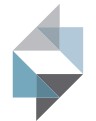 Seznam organizatorjev volilne kampanje na volitvah v državni zbor 2022Seznam organizatorjev volilne kampanje na volitvah v državni zbor 2022Seznam organizatorjev volilne kampanje na volitvah v državni zbor 2022Seznam organizatorjev volilne kampanje na volitvah v državni zbor 2022Seznam organizatorjev volilne kampanje na volitvah v državni zbor 2022Seznam organizatorjev volilne kampanje na volitvah v državni zbor 2022Seznam organizatorjev volilne kampanje na volitvah v državni zbor 2022Seznam organizatorjev volilne kampanje na volitvah v državni zbor 2022Seznam organizatorjev volilne kampanje na volitvah v državni zbor 2022Seznam organizatorjev volilne kampanje na volitvah v državni zbor 2022Seznam organizatorjev volilne kampanje na volitvah v državni zbor 2022Seznam organizatorjev volilne kampanje na volitvah v državni zbor 2022Seznam organizatorjev volilne kampanje na volitvah v državni zbor 2022Seznam organizatorjev volilne kampanje na volitvah v državni zbor 2022Seznam organizatorjev volilne kampanje na volitvah v državni zbor 2022Seznam organizatorjev volilne kampanje na volitvah v državni zbor 2022Seznam organizatorjev volilne kampanje na volitvah v državni zbor 2022Seznam organizatorjev volilne kampanje na volitvah v državni zbor 2022Zap. št. Kandidat / Lista Kandidat / Lista Kandidat / Lista Kandidat / Lista Kandidat / Lista Kandidat / ListaTip Tip OrganizatorOrganizatorOrganizatorOrganizatorOrganizatorOdgovorna osebaOdgovorna osebaOdgovorna osebaOdgovorna osebaOdgovorna osebaOdgovorna oseba1NAŠA PRIHODNOST IN DOBRA DRŽAVANAŠA PRIHODNOST IN DOBRA DRŽAVANAŠA PRIHODNOST IN DOBRA DRŽAVANAŠA PRIHODNOST IN DOBRA DRŽAVANAŠA PRIHODNOST IN DOBRA DRŽAVANAŠA PRIHODNOST IN DOBRA DRŽAVAPolitična strankaPolitična strankaDOBRA DRŽAVA
Sedež: Ljubljana
Naslov: Tomšičeva ulica 1, Ljubljana
1000 LjubljanaDOBRA DRŽAVA
Sedež: Ljubljana
Naslov: Tomšičeva ulica 1, Ljubljana
1000 LjubljanaDOBRA DRŽAVA
Sedež: Ljubljana
Naslov: Tomšičeva ulica 1, Ljubljana
1000 LjubljanaDOBRA DRŽAVA
Sedež: Ljubljana
Naslov: Tomšičeva ulica 1, Ljubljana
1000 LjubljanaDOBRA DRŽAVA
Sedež: Ljubljana
Naslov: Tomšičeva ulica 1, Ljubljana
1000 LjubljanaGREGOR VOVK PETROVSKIGREGOR VOVK PETROVSKIGREGOR VOVK PETROVSKIGREGOR VOVK PETROVSKIGREGOR VOVK PETROVSKIGREGOR VOVK PETROVSKI2DOMOVINSKA LIGA - DOMDOMOVINSKA LIGA - DOMDOMOVINSKA LIGA - DOMDOMOVINSKA LIGA - DOMDOMOVINSKA LIGA - DOMDOMOVINSKA LIGA - DOMPolitična strankaPolitična strankaDOMOVINSKA LIGA
Sedež: Ljubljana
Naslov: Stegne 35, Ljubljana
1000 LjubljanaDOMOVINSKA LIGA
Sedež: Ljubljana
Naslov: Stegne 35, Ljubljana
1000 LjubljanaDOMOVINSKA LIGA
Sedež: Ljubljana
Naslov: Stegne 35, Ljubljana
1000 LjubljanaDOMOVINSKA LIGA
Sedež: Ljubljana
Naslov: Stegne 35, Ljubljana
1000 LjubljanaDOMOVINSKA LIGA
Sedež: Ljubljana
Naslov: Stegne 35, Ljubljana
1000 LjubljanaŽIGA JEREBŽIGA JEREBŽIGA JEREBŽIGA JEREBŽIGA JEREBŽIGA JEREB3NESTRANKARSKA LJUDSKA LISTA GIBANJA ZDRAVA DRUŽBANESTRANKARSKA LJUDSKA LISTA GIBANJA ZDRAVA DRUŽBANESTRANKARSKA LJUDSKA LISTA GIBANJA ZDRAVA DRUŽBANESTRANKARSKA LJUDSKA LISTA GIBANJA ZDRAVA DRUŽBANESTRANKARSKA LJUDSKA LISTA GIBANJA ZDRAVA DRUŽBANESTRANKARSKA LJUDSKA LISTA GIBANJA ZDRAVA DRUŽBAFizična osebaFizična osebaKAREL LIPIČ
KAREL LIPIČ
KAREL LIPIČ
KAREL LIPIČ
KAREL LIPIČ
KAREL LIPIČKAREL LIPIČKAREL LIPIČKAREL LIPIČKAREL LIPIČKAREL LIPIČ4VESNA - zelena strankaVESNA - zelena strankaVESNA - zelena strankaVESNA - zelena strankaVESNA - zelena strankaVESNA - zelena strankaPolitična strankaPolitična strankaVESNA - zelena stranka
Sedež: Ravenska vas
Naslov: Ravenska vas 38
1410 Zagorje ob SaviVESNA - zelena stranka
Sedež: Ravenska vas
Naslov: Ravenska vas 38
1410 Zagorje ob SaviVESNA - zelena stranka
Sedež: Ravenska vas
Naslov: Ravenska vas 38
1410 Zagorje ob SaviVESNA - zelena stranka
Sedež: Ravenska vas
Naslov: Ravenska vas 38
1410 Zagorje ob SaviVESNA - zelena stranka
Sedež: Ravenska vas
Naslov: Ravenska vas 38
1410 Zagorje ob SaviMANUELA KOREČIČMANUELA KOREČIČMANUELA KOREČIČMANUELA KOREČIČMANUELA KOREČIČMANUELA KOREČIČ5ZOS - ZAVEZNIŠTVO OSVOBODIMO SLOVENIJO ZOS - ZAVEZNIŠTVO OSVOBODIMO SLOVENIJO ZOS - ZAVEZNIŠTVO OSVOBODIMO SLOVENIJO ZOS - ZAVEZNIŠTVO OSVOBODIMO SLOVENIJO ZOS - ZAVEZNIŠTVO OSVOBODIMO SLOVENIJO ZOS - ZAVEZNIŠTVO OSVOBODIMO SLOVENIJO Politična strankaPolitična strankaGibanje Zedinjena Slovenija
Sedež: Maribor
Naslov: Miklavška ulica 26, Maribor
2000 MariborGibanje Zedinjena Slovenija
Sedež: Maribor
Naslov: Miklavška ulica 26, Maribor
2000 MariborGibanje Zedinjena Slovenija
Sedež: Maribor
Naslov: Miklavška ulica 26, Maribor
2000 MariborGibanje Zedinjena Slovenija
Sedež: Maribor
Naslov: Miklavška ulica 26, Maribor
2000 MariborGibanje Zedinjena Slovenija
Sedež: Maribor
Naslov: Miklavška ulica 26, Maribor
2000 MariborANDREJ ŠIŠKOANDREJ ŠIŠKOANDREJ ŠIŠKOANDREJ ŠIŠKOANDREJ ŠIŠKOANDREJ ŠIŠKO6PIRATSKA STRANKA SLOVENIJEPIRATSKA STRANKA SLOVENIJEPIRATSKA STRANKA SLOVENIJEPIRATSKA STRANKA SLOVENIJEPIRATSKA STRANKA SLOVENIJEPIRATSKA STRANKA SLOVENIJEPolitična strankaPolitična strankaPIRATSKA STRANKA SLOVENIJE
Sedež: Ljubljana
Naslov: Kamniška ulica 47, Ljubljana
1000 LjubljanaPIRATSKA STRANKA SLOVENIJE
Sedež: Ljubljana
Naslov: Kamniška ulica 47, Ljubljana
1000 LjubljanaPIRATSKA STRANKA SLOVENIJE
Sedež: Ljubljana
Naslov: Kamniška ulica 47, Ljubljana
1000 LjubljanaPIRATSKA STRANKA SLOVENIJE
Sedež: Ljubljana
Naslov: Kamniška ulica 47, Ljubljana
1000 LjubljanaPIRATSKA STRANKA SLOVENIJE
Sedež: Ljubljana
Naslov: Kamniška ulica 47, Ljubljana
1000 LjubljanaBOŠTJAN TAVČARBOŠTJAN TAVČARBOŠTJAN TAVČARBOŠTJAN TAVČARBOŠTJAN TAVČARBOŠTJAN TAVČAR7Državljansko gibanje Resni.caDržavljansko gibanje Resni.caDržavljansko gibanje Resni.caDržavljansko gibanje Resni.caDržavljansko gibanje Resni.caDržavljansko gibanje Resni.caPolitična strankaPolitična strankaDržavljansko gibanje Resni.ca
Sedež: Kranj
Naslov: Koroška cesta 2, Kranj
4000 KranjDržavljansko gibanje Resni.ca
Sedež: Kranj
Naslov: Koroška cesta 2, Kranj
4000 KranjDržavljansko gibanje Resni.ca
Sedež: Kranj
Naslov: Koroška cesta 2, Kranj
4000 KranjDržavljansko gibanje Resni.ca
Sedež: Kranj
Naslov: Koroška cesta 2, Kranj
4000 KranjDržavljansko gibanje Resni.ca
Sedež: Kranj
Naslov: Koroška cesta 2, Kranj
4000 KranjZORAN STEVANOVIĆZORAN STEVANOVIĆZORAN STEVANOVIĆZORAN STEVANOVIĆZORAN STEVANOVIĆZORAN STEVANOVIĆ8POVEŽIMO SLOVENIJO (KONKRETNO, ZELENI, SLS, NLS) POVEŽIMO SLOVENIJO (KONKRETNO, ZELENI, SLS, NLS) POVEŽIMO SLOVENIJO (KONKRETNO, ZELENI, SLS, NLS) POVEŽIMO SLOVENIJO (KONKRETNO, ZELENI, SLS, NLS) POVEŽIMO SLOVENIJO (KONKRETNO, ZELENI, SLS, NLS) POVEŽIMO SLOVENIJO (KONKRETNO, ZELENI, SLS, NLS) Politična strankaPolitična strankaKONKRETNO
Sedež: Ljubljana
Naslov: Beethovnova ulica 2, Ljubljana
1000 LjubljanaKONKRETNO
Sedež: Ljubljana
Naslov: Beethovnova ulica 2, Ljubljana
1000 LjubljanaKONKRETNO
Sedež: Ljubljana
Naslov: Beethovnova ulica 2, Ljubljana
1000 LjubljanaKONKRETNO
Sedež: Ljubljana
Naslov: Beethovnova ulica 2, Ljubljana
1000 LjubljanaKONKRETNO
Sedež: Ljubljana
Naslov: Beethovnova ulica 2, Ljubljana
1000 LjubljanaMIHA REBOLJMIHA REBOLJMIHA REBOLJMIHA REBOLJMIHA REBOLJMIHA REBOLJ9GIBANJE SVOBODAGIBANJE SVOBODAGIBANJE SVOBODAGIBANJE SVOBODAGIBANJE SVOBODAGIBANJE SVOBODAPolitična strankaPolitična strankaGIBANJE SVOBODA
Sedež: Ljubljana
Naslov: Miklošičeva cesta 7, Ljubljana
1000 ŠkofljicaGIBANJE SVOBODA
Sedež: Ljubljana
Naslov: Miklošičeva cesta 7, Ljubljana
1000 ŠkofljicaGIBANJE SVOBODA
Sedež: Ljubljana
Naslov: Miklošičeva cesta 7, Ljubljana
1000 ŠkofljicaGIBANJE SVOBODA
Sedež: Ljubljana
Naslov: Miklošičeva cesta 7, Ljubljana
1000 ŠkofljicaGIBANJE SVOBODA
Sedež: Ljubljana
Naslov: Miklošičeva cesta 7, Ljubljana
1000 ŠkofljicaROBERT GOLOBROBERT GOLOBROBERT GOLOBROBERT GOLOBROBERT GOLOBROBERT GOLOB10DeSUS - DEMOKRATIČNA STRANKA UPOKOJENCEV DeSUS - DEMOKRATIČNA STRANKA UPOKOJENCEV DeSUS - DEMOKRATIČNA STRANKA UPOKOJENCEV DeSUS - DEMOKRATIČNA STRANKA UPOKOJENCEV DeSUS - DEMOKRATIČNA STRANKA UPOKOJENCEV DeSUS - DEMOKRATIČNA STRANKA UPOKOJENCEV Politična strankaPolitična strankaDESUS - DEMOKRATIČNA STRANKA UPOKOJENCEV SLOVENIJE
Sedež: Ljubljana
Naslov: Kersnikova ulica 6, Ljubljana
1000 LjubljanaDESUS - DEMOKRATIČNA STRANKA UPOKOJENCEV SLOVENIJE
Sedež: Ljubljana
Naslov: Kersnikova ulica 6, Ljubljana
1000 LjubljanaDESUS - DEMOKRATIČNA STRANKA UPOKOJENCEV SLOVENIJE
Sedež: Ljubljana
Naslov: Kersnikova ulica 6, Ljubljana
1000 LjubljanaDESUS - DEMOKRATIČNA STRANKA UPOKOJENCEV SLOVENIJE
Sedež: Ljubljana
Naslov: Kersnikova ulica 6, Ljubljana
1000 LjubljanaDESUS - DEMOKRATIČNA STRANKA UPOKOJENCEV SLOVENIJE
Sedež: Ljubljana
Naslov: Kersnikova ulica 6, Ljubljana
1000 LjubljanaMARIJA PUKLMARIJA PUKLMARIJA PUKLMARIJA PUKLMARIJA PUKLMARIJA PUKL11LEVICALEVICALEVICALEVICALEVICALEVICAPolitična strankaPolitična strankaLEVICA
Sedež: Ljubljana
Naslov: Prešernova cesta 3, Ljubljana
1000 LjubljanaLEVICA
Sedež: Ljubljana
Naslov: Prešernova cesta 3, Ljubljana
1000 LjubljanaLEVICA
Sedež: Ljubljana
Naslov: Prešernova cesta 3, Ljubljana
1000 LjubljanaLEVICA
Sedež: Ljubljana
Naslov: Prešernova cesta 3, Ljubljana
1000 LjubljanaLEVICA
Sedež: Ljubljana
Naslov: Prešernova cesta 3, Ljubljana
1000 LjubljanaLUKA MESECLUKA MESECLUKA MESECLUKA MESECLUKA MESECLUKA MESEC12STRANKA ALENKE BRATUŠEKSTRANKA ALENKE BRATUŠEKSTRANKA ALENKE BRATUŠEKSTRANKA ALENKE BRATUŠEKSTRANKA ALENKE BRATUŠEKSTRANKA ALENKE BRATUŠEKPolitična strankaPolitična strankaSTRANKA ALENKE BRATUŠEK
Sedež: Ljubljana
Naslov: Štefanova ulica 5, Ljubljana
1000 LjubljanaSTRANKA ALENKE BRATUŠEK
Sedež: Ljubljana
Naslov: Štefanova ulica 5, Ljubljana
1000 LjubljanaSTRANKA ALENKE BRATUŠEK
Sedež: Ljubljana
Naslov: Štefanova ulica 5, Ljubljana
1000 LjubljanaSTRANKA ALENKE BRATUŠEK
Sedež: Ljubljana
Naslov: Štefanova ulica 5, Ljubljana
1000 LjubljanaSTRANKA ALENKE BRATUŠEK
Sedež: Ljubljana
Naslov: Štefanova ulica 5, Ljubljana
1000 LjubljanaJERNEJ PAVLIČJERNEJ PAVLIČJERNEJ PAVLIČJERNEJ PAVLIČJERNEJ PAVLIČJERNEJ PAVLIČ13Lista Borisa Popoviča - Digitalizirajmo SlovenijoLista Borisa Popoviča - Digitalizirajmo SlovenijoLista Borisa Popoviča - Digitalizirajmo SlovenijoLista Borisa Popoviča - Digitalizirajmo SlovenijoLista Borisa Popoviča - Digitalizirajmo SlovenijoLista Borisa Popoviča - Digitalizirajmo SlovenijoPolitična strankaPolitična strankaLista Borisa Popoviča - Digitalizirajmo Slovenijo
Sedež: Koper
Naslov: Gortanov trg 15, Koper
6000 Koper - CapodistriaLista Borisa Popoviča - Digitalizirajmo Slovenijo
Sedež: Koper
Naslov: Gortanov trg 15, Koper
6000 Koper - CapodistriaLista Borisa Popoviča - Digitalizirajmo Slovenijo
Sedež: Koper
Naslov: Gortanov trg 15, Koper
6000 Koper - CapodistriaLista Borisa Popoviča - Digitalizirajmo Slovenijo
Sedež: Koper
Naslov: Gortanov trg 15, Koper
6000 Koper - CapodistriaLista Borisa Popoviča - Digitalizirajmo Slovenijo
Sedež: Koper
Naslov: Gortanov trg 15, Koper
6000 Koper - CapodistriaBORIS POPOVIČBORIS POPOVIČBORIS POPOVIČBORIS POPOVIČBORIS POPOVIČBORIS POPOVIČ14SOCIALNI DEMOKRATI - SDSOCIALNI DEMOKRATI - SDSOCIALNI DEMOKRATI - SDSOCIALNI DEMOKRATI - SDSOCIALNI DEMOKRATI - SDSOCIALNI DEMOKRATI - SDPolitična strankaPolitična strankaSOCIALNI DEMOKRATI
Sedež: Ljubljana
Naslov: Levstikova ulica 15, Ljubljana
1000 LjubljanaSOCIALNI DEMOKRATI
Sedež: Ljubljana
Naslov: Levstikova ulica 15, Ljubljana
1000 LjubljanaSOCIALNI DEMOKRATI
Sedež: Ljubljana
Naslov: Levstikova ulica 15, Ljubljana
1000 LjubljanaSOCIALNI DEMOKRATI
Sedež: Ljubljana
Naslov: Levstikova ulica 15, Ljubljana
1000 LjubljanaSOCIALNI DEMOKRATI
Sedež: Ljubljana
Naslov: Levstikova ulica 15, Ljubljana
1000 LjubljanaDEJAN LEVANIČDEJAN LEVANIČDEJAN LEVANIČDEJAN LEVANIČDEJAN LEVANIČDEJAN LEVANIČ15SLOVENSKA DEMOKRATSKA STRANKA - SDSSLOVENSKA DEMOKRATSKA STRANKA - SDSSLOVENSKA DEMOKRATSKA STRANKA - SDSSLOVENSKA DEMOKRATSKA STRANKA - SDSSLOVENSKA DEMOKRATSKA STRANKA - SDSSLOVENSKA DEMOKRATSKA STRANKA - SDSPolitična strankaPolitična strankaSLOVENSKA DEMOKRATSKA STRANKA
Sedež: Ljubljana
Naslov: Trstenjakova ulica 8, Ljubljana
1000 LjubljanaSLOVENSKA DEMOKRATSKA STRANKA
Sedež: Ljubljana
Naslov: Trstenjakova ulica 8, Ljubljana
1000 LjubljanaSLOVENSKA DEMOKRATSKA STRANKA
Sedež: Ljubljana
Naslov: Trstenjakova ulica 8, Ljubljana
1000 LjubljanaSLOVENSKA DEMOKRATSKA STRANKA
Sedež: Ljubljana
Naslov: Trstenjakova ulica 8, Ljubljana
1000 LjubljanaSLOVENSKA DEMOKRATSKA STRANKA
Sedež: Ljubljana
Naslov: Trstenjakova ulica 8, Ljubljana
1000 LjubljanaBORUT DOLANCBORUT DOLANCBORUT DOLANCBORUT DOLANCBORUT DOLANCBORUT DOLANC16SLOVENSKA NACIONALNA STRANKA - SNSSLOVENSKA NACIONALNA STRANKA - SNSSLOVENSKA NACIONALNA STRANKA - SNSSLOVENSKA NACIONALNA STRANKA - SNSSLOVENSKA NACIONALNA STRANKA - SNSSLOVENSKA NACIONALNA STRANKA - SNSPolitična strankaPolitična strankaSLOVENSKA NACIONALNA STRANKA
Sedež: Ljubljana
Naslov: Bleiweisova cesta 13, Ljubljana
1000 LjubljanaSLOVENSKA NACIONALNA STRANKA
Sedež: Ljubljana
Naslov: Bleiweisova cesta 13, Ljubljana
1000 LjubljanaSLOVENSKA NACIONALNA STRANKA
Sedež: Ljubljana
Naslov: Bleiweisova cesta 13, Ljubljana
1000 LjubljanaSLOVENSKA NACIONALNA STRANKA
Sedež: Ljubljana
Naslov: Bleiweisova cesta 13, Ljubljana
1000 LjubljanaSLOVENSKA NACIONALNA STRANKA
Sedež: Ljubljana
Naslov: Bleiweisova cesta 13, Ljubljana
1000 LjubljanaMATJAŽ ENGELMATJAŽ ENGELMATJAŽ ENGELMATJAŽ ENGELMATJAŽ ENGELMATJAŽ ENGEL17ZA LJUDSTVO SLOVENIJE  - ZLSZA LJUDSTVO SLOVENIJE  - ZLSZA LJUDSTVO SLOVENIJE  - ZLSZA LJUDSTVO SLOVENIJE  - ZLSZA LJUDSTVO SLOVENIJE  - ZLSZA LJUDSTVO SLOVENIJE  - ZLSPolitična strankaPolitična strankaZa ljudstvo Slovenije
Sedež: Lesično
Naslov: Lesično 40
3261 LesičnoZa ljudstvo Slovenije
Sedež: Lesično
Naslov: Lesično 40
3261 LesičnoZa ljudstvo Slovenije
Sedež: Lesično
Naslov: Lesično 40
3261 LesičnoZa ljudstvo Slovenije
Sedež: Lesično
Naslov: Lesično 40
3261 LesičnoZa ljudstvo Slovenije
Sedež: Lesično
Naslov: Lesično 40
3261 LesičnoANICA BIDARANICA BIDARANICA BIDARANICA BIDARANICA BIDARANICA BIDAR18NAŠA DEŽELA stranka dr. ALEKSANDRE PIVECNAŠA DEŽELA stranka dr. ALEKSANDRE PIVECNAŠA DEŽELA stranka dr. ALEKSANDRE PIVECNAŠA DEŽELA stranka dr. ALEKSANDRE PIVECNAŠA DEŽELA stranka dr. ALEKSANDRE PIVECNAŠA DEŽELA stranka dr. ALEKSANDRE PIVECPolitična strankaPolitična strankaNAŠA DEŽELA stranka dr. ALEKSANDRE PIVEC
Sedež: Maribor
Naslov: Partizanska cesta 5, Maribor
2000 MariborNAŠA DEŽELA stranka dr. ALEKSANDRE PIVEC
Sedež: Maribor
Naslov: Partizanska cesta 5, Maribor
2000 MariborNAŠA DEŽELA stranka dr. ALEKSANDRE PIVEC
Sedež: Maribor
Naslov: Partizanska cesta 5, Maribor
2000 MariborNAŠA DEŽELA stranka dr. ALEKSANDRE PIVEC
Sedež: Maribor
Naslov: Partizanska cesta 5, Maribor
2000 MariborNAŠA DEŽELA stranka dr. ALEKSANDRE PIVEC
Sedež: Maribor
Naslov: Partizanska cesta 5, Maribor
2000 MariborDEJAN PODGORŠEKDEJAN PODGORŠEKDEJAN PODGORŠEKDEJAN PODGORŠEKDEJAN PODGORŠEKDEJAN PODGORŠEK19NOVA SLOVENIJA - KRŠČANSKI DEMOKRATINOVA SLOVENIJA - KRŠČANSKI DEMOKRATINOVA SLOVENIJA - KRŠČANSKI DEMOKRATINOVA SLOVENIJA - KRŠČANSKI DEMOKRATINOVA SLOVENIJA - KRŠČANSKI DEMOKRATINOVA SLOVENIJA - KRŠČANSKI DEMOKRATIPolitična strankaPolitična strankaNOVA SLOVENIJA - KRŠČANSKI DEMOKRATI
Sedež: Ljubljana
Naslov: Dvorakova ulica 11A, Ljubljana
1000 LjubljanaNOVA SLOVENIJA - KRŠČANSKI DEMOKRATI
Sedež: Ljubljana
Naslov: Dvorakova ulica 11A, Ljubljana
1000 LjubljanaNOVA SLOVENIJA - KRŠČANSKI DEMOKRATI
Sedež: Ljubljana
Naslov: Dvorakova ulica 11A, Ljubljana
1000 LjubljanaNOVA SLOVENIJA - KRŠČANSKI DEMOKRATI
Sedež: Ljubljana
Naslov: Dvorakova ulica 11A, Ljubljana
1000 LjubljanaNOVA SLOVENIJA - KRŠČANSKI DEMOKRATI
Sedež: Ljubljana
Naslov: Dvorakova ulica 11A, Ljubljana
1000 LjubljanaROBERT ILCROBERT ILCROBERT ILCROBERT ILCROBERT ILCROBERT ILC20LISTA MARJANA ŠARCA - LMŠLISTA MARJANA ŠARCA - LMŠLISTA MARJANA ŠARCA - LMŠLISTA MARJANA ŠARCA - LMŠLISTA MARJANA ŠARCA - LMŠLISTA MARJANA ŠARCA - LMŠPolitična strankaPolitična strankaLISTA MARJANA ŠARCA
Sedež: Šmarca
Naslov: Bistriška cesta 10A, Šmarca
1241 KamnikLISTA MARJANA ŠARCA
Sedež: Šmarca
Naslov: Bistriška cesta 10A, Šmarca
1241 KamnikLISTA MARJANA ŠARCA
Sedež: Šmarca
Naslov: Bistriška cesta 10A, Šmarca
1241 KamnikLISTA MARJANA ŠARCA
Sedež: Šmarca
Naslov: Bistriška cesta 10A, Šmarca
1241 KamnikLISTA MARJANA ŠARCA
Sedež: Šmarca
Naslov: Bistriška cesta 10A, Šmarca
1241 KamnikJANJA ZORMAN MACURAJANJA ZORMAN MACURAJANJA ZORMAN MACURAJANJA ZORMAN MACURAJANJA ZORMAN MACURAJANJA ZORMAN MACURA21Felice ŽižaFelice ŽižaFelice ŽižaFelice ŽižaFelice ŽižaFelice ŽižaFizična osebaFizična osebaFELICE ŽIŽA
FELICE ŽIŽA
FELICE ŽIŽA
FELICE ŽIŽA
FELICE ŽIŽA
FELICE ŽIŽAFELICE ŽIŽAFELICE ŽIŽAFELICE ŽIŽAFELICE ŽIŽAFELICE ŽIŽA22Maurizio TremulMaurizio TremulMaurizio TremulMaurizio TremulMaurizio TremulMaurizio TremulFizična osebaFizična osebaONDINA GREGORICH DIABATE
ONDINA GREGORICH DIABATE
ONDINA GREGORICH DIABATE
ONDINA GREGORICH DIABATE
ONDINA GREGORICH DIABATE
ONDINA GREGORICH DIABATEONDINA GREGORICH DIABATEONDINA GREGORICH DIABATEONDINA GREGORICH DIABATEONDINA GREGORICH DIABATEONDINA GREGORICH DIABATE23dr. Mihael Kasašdr. Mihael Kasašdr. Mihael Kasašdr. Mihael Kasašdr. Mihael Kasašdr. Mihael KasašFizična osebaFizična osebaMIHAEL  KASAŠ
MIHAEL  KASAŠ
MIHAEL  KASAŠ
MIHAEL  KASAŠ
MIHAEL  KASAŠ
MIHAEL  KASAŠMIHAEL  KASAŠMIHAEL  KASAŠMIHAEL  KASAŠMIHAEL  KASAŠMIHAEL  KASAŠ24Otto MočnekOtto MočnekOtto MočnekOtto MočnekOtto MočnekOtto MočnekFizična osebaFizična osebaOTTO MOČNEKOTTO MOČNEKOTTO MOČNEKOTTO MOČNEKOTTO MOČNEKOTTO MOČNEKOTTO MOČNEKOTTO MOČNEKOTTO MOČNEKOTTO MOČNEKOTTO MOČNEK25Ferenc HorváthFerenc HorváthFerenc HorváthFerenc HorváthFerenc HorváthFerenc HorváthFizična osebaFizična osebaTEODOR VARGATEODOR VARGATEODOR VARGATEODOR VARGATEODOR VARGATEODOR VARGATEODOR VARGATEODOR VARGATEODOR VARGATEODOR VARGATEODOR VARGA